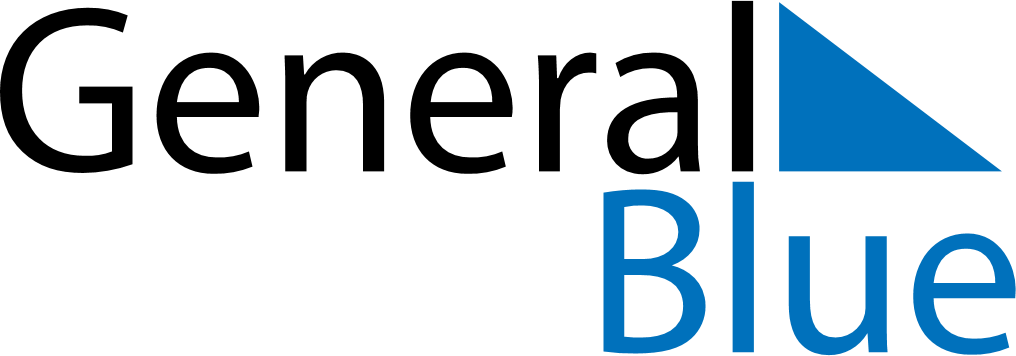 Weekly CalendarJanuary 30, 2023 - February 5, 2023Weekly CalendarJanuary 30, 2023 - February 5, 2023Weekly CalendarJanuary 30, 2023 - February 5, 2023Weekly CalendarJanuary 30, 2023 - February 5, 2023Weekly CalendarJanuary 30, 2023 - February 5, 2023Weekly CalendarJanuary 30, 2023 - February 5, 2023MONDAYJan 30TUESDAYJan 31WEDNESDAYFeb 01THURSDAYFeb 02FRIDAYFeb 03SATURDAYFeb 04SUNDAYFeb 05